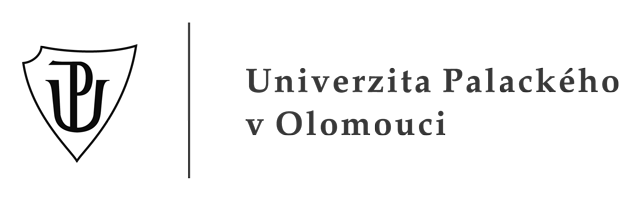 FAKULTA PEDAGOGICKÁDIDAKTIKA MATEŘSKÉHO JAZYKA B( SEMINÁRNÍ PRÁCE)Synonyma a antonymaVypracovala: Eva Coufalíková, Markéta KrotkáObor: Učitelství pro 1. stupeň ZŠRočník: 3.Datum vytvoření: 25.9.2014A. Úvodní informaceRočník ZŠ: 2. třídaPočet žáků: 22Tématická oblast podle RVP: Jazyk a jazyková komunikaceTéma podle RVP: Slovní zásoba a tvoření slovCíl vyučovací hodiny: Procvičit a zopakovat vytváření a rozpoznání synonym a antonymKlíčové kompetence:k učení – žák operuje s termíny (malá, velká písmena) a propojuje je do celků, získané výsledky porovnává, kriticky posuzuje a vyvozuje z nich závěry pro využití v budoucnostik řešení problémů – ověřuje prakticky správnost řešení a osvědčené postupy aplikuje při řešení obdobných situacíkomunikativní – naslouchá promluvám druhých lidí, porozumí jim, vhodně na ně reaguje, účinně se zapojuje do diskuse, obhajuje svůj názor sociální a personální – formuluje a vyjadřuje své myšlenky, naslouchá, účinně spolupracuje ve skupině, chápe potřebu efektivně spolupracovat s druhými při řešení daného úkoluobčanské – projevuje úctu při jednání s učitelem i spolužákypracovní – dodržuje vymezená pravidla, adaptuje se na změněné nebo pracovní podmínkyKlíčové pojmy: Antonymum (slovo opačného významu), synonymum (slovo podobného/stejného významu)Typ vyučovací hodiny: OpakovacíMetody práce: slovní, názorně demonstračníOrganizační formy práce: vyučování hromadné, individualizovanéPomůcky a použité materiály: pracovní sešity, učebnice, pracovní listy, tabuleB. Vlastní přípravaČas:Průběh hodiny:Poznámky:Úvodní část7 minut5 minutÚvod Seznámení s obsahem hodiny, zopakování pojmů synonyma a antonyma, uvedení příkladůCvičení 1 – Křížovka  (viz příloha)Na tabuli je nakreslená křížovka. Žáci postupně chodí a vyplňují antonyma ke slovům na tabuli.Učitel kontroluje, zda si děti pojmy opravdu zapamatovaly.Žák nejdříve řekne správnou odpověď, teprve po kontrole učitele ji doplní do křížovky.Hlavní část5 minut8 minut10 minutDomino Žáci dostanou do dvojic nastříhané kartičky se slovy, ve stylu domina musí poskládat kartičky tak, aby spolu sousedila dvě slova stejného významu.Cvičení 2 v pracovním listu (viz příloha)Cílem je vybarvit stejnou barvou políčko ve čtverci a políčko mimo něj, která obsahují slova stejného nebo podobného významuKartičky s obrázkyDětem rozdáme kartičky s obrázky a slovy. Učitel zvedne jedno slovo ze dvojice nad hlavu a dítě, které najde správné antonymum, si stoupne a zvedne příslušnou kartičku nad hlavu.Učitel prochází třídou a průběžně kontroluje správnost, případně opravuje a radí dětem.Kontrola probíhá po dokončení vybarvování, učitel projde za pomoci dětí všechny správné dvojice.Učitel kontroluje, zda jsou všechny kartičky, které jsou zvednuté nad hlavami, správné a případně radí těm žákům, kteří váhají.Závěrečná část7 minut3 minutyCvičení 3 v pracovním listu (viz příloha)Děti rozhodují, zda jsou dvojice synonyma, nebo ne.Závěr Zhodnocení hodiny, shrnutí průběhu a aktivity dětí, zadání práce na příště a informace o průběhu příští hodiny.Kontrola proběhne po dokončení cvičení.